About the F8D response form
Response to a general protections application not involving dismissalAbout general protections disputes not involving dismissalThe general protections provisions of the Fair Work Act 2009 aim to protect workplace rights and freedom of association, and to provide protection from workplace discrimination. The general protections provisions apply to current and prospective employees, employers and independent contractors.In general protections disputes not involving dismissal, if the parties to the dispute agree to participate, the Fair Work Commission (Commission) must hold a private conference to deal with the dispute. In a conference, the Commission will try to resolve the dispute including by mediation or conciliation. If the dispute does not settle, if the Commission considers that, taking into account all the materials before it, a general protections court application would not have a reasonable prospect of success, it must advise the parties of this. If the Respondent does not agree to participate in a conference by the Commission, or the dispute is unresolved after a conference, the Applicant may choose to apply to a court to deal with the matter. The Applicant does not need a certificate from the Commission before making an application to court.For more information about general protections, please see the Commission’s General protections guides and the General Protections Benchbook.Who can use this form?Use this form if you are the Respondent or are responding for the Respondent and the Commission has served the Respondent with a Form F8C – General protections application not involving dismissal. If the Respondent has been served with two or more applications concerning the same general protections dispute (such as multiple employees making general protections applications), you can lodge one response for all of the applications if your response is the same for each application. If necessary, you can attach details of each individual applicant to whom your response relates (including name, date of commencement and entitlements) in a separate sheet. Lodgment and service of your completed form1.	Lodge this response form and any supporting documents with the Commission within 7 calendar days after the Respondent was served with the Form F8C application. You can lodge your response by email, post or in person at the Commission office in your state or territory.2.	Serve a copy of your response and any supporting documents on the Applicant within 7 calendar days after the Respondent was served with the Form F8C application. You can serve this response and supporting documents on the Applicant in a number of ways, including by email or by express or registered post. Make sure you send the documents to the email or postal address specified in the Form F8C application. Where to get helpCommission staff & resourcesCommission staff cannot provide legal advice. However, staff can give you information on:Commission processeshow to make a response to the Commissionhow to fill out formswhere to find useful documents such as legislation and decisionsother organisations that may be able to assist you.The Commission's website www.fwc.gov.au also contains a range of information that may assist.Throughout this formLegal or other representationRepresentation is where another person (such as a family member or friend, lawyer or paid agent, or an employee of a union or employer organisation) speaks or acts on a person’s behalf, or assists a person in certain other ways in relation to a matter before the Commission. There is no requirement to be represented at the Commission.There are some restrictions on representation by a lawyer or paid agent.Generally, a person must give notice to the Commission (by lodging a Form F53 – Notice that a person: (a) has a lawyer or paid agent; or (b) will seek permission for lawyer or paid agent to participate in a conference or hearing) and seek permission from the Commission Member dealing with the matter if they wish to have a lawyer or paid agent represent them by participating in a conference or a hearing.Apart from participating in a conference or hearing, a person’s lawyer or paid agent can represent them without permission, unless the Commission decides otherwise. For example, the lawyer or paid agent can prepare and lodge written applications, responses and submissions with the Commission, and communicate in writing with the Commission and other parties to the matter on the person’s behalf.The requirement to give notice and seek permission for a lawyer or paid agent to participate in a conference or hearing, does not apply if the lawyer or paid agent is:an employee or officer of the person or a bargaining representative that is representing the person oran employee or officer of an employee or employer organisation, or an association of employers or a peak council, that is representing the person.Rule 12(2) of the Fair Work Commission Rules 2013 sets out further exceptions to the requirement to give notice and seek permission.For more information about representation by lawyers and paid agents, see s.596 of the Fair Work Act 2009, rules 11, 12 and 12A of the Fair Work Commission Rules 2013 and the Commission’s practice note on representation by lawyers and paid agents. Glossary of common termsApplicant – This is the person or organisation that is making an application.Jurisdictional objection – This is a type of objection a Respondent can raise to an application. A Respondent can make this kind of objection if they think that the Commission, for a technical or legal reason, cannot hear the matter.Lawyer – This is a person who is admitted to the legal profession by a Supreme Court of a State or Territory. Paid agent – in relation to a matter before the Commission, is an agent (other than a bargaining representative) who charges or receives a fee to represent a person in the matter. Party – A party is an Applicant, a Respondent or another person or organisation involved in a matter or case that is brought to the Commission.Respondent – The person or organisation responding to an application made by an Applicant. Service – Serving a document means giving a copy of the document to a person or organisation, usually to the other party to the matter. You can serve a document in a number of ways, including by email, express or registered post, or in person. Parts 7 and 8 of the Fair Work Commission Rules 2013 deal with service. PrivacyThe Commission collects the information (including personal information) provided to it in this form in order to deal with the general protections application Form F8C. The information will be included on the case file and the Commission may disclose the information to the other parties to this matter and to other persons. For more details of the Commission’s collection, use and disclosure of this information, please see the Privacy notice for this form, or ask for a hard copy to be provided to you. Form F8D – Response to a general protections application not involving dismissalFair Work Act 2009, s. 372; Fair Work Commission Rules 2013, rules 21 and 23This is a response to an application for the Fair Work Commission (Commission) to deal with a general protections dispute not involving dismissal under Part 3-1 of the Fair Work Act 2009.The ApplicantThe RespondentNote: If you provide a mobile number the Commission may send reminders via SMS.Has the Applicant given the Respondent’s correct legal name in the Form F8C?[  ] Yes[  ] No – please make sure the Respondent’s correct legal name is set out above.How should the Commission contact the Respondent?[   ] Email (make sure you check your email regularly)[   ] PostHow many employees (if any) does the Respondent have?Does the Respondent need an interpreter?If the Respondent has trouble accessing this information, please contact us. We can arrange to provide it in another format. You can find information about help for non-English speakers on our website. 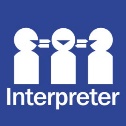 [   ] Yes – Specify language[   ] NoDoes the Respondent need any special assistance at a hearing or conference (eg do you have hearing difficulties)?[   ] Yes – Please tell us what you need    [   ] No Does the Respondent have a representative?[   ] Yes – tell us about the Respondent’s representative below[   ] No – go to question 1Respondent’s representativeIs the Respondent’s representative a lawyer or paid agent?[   ] Yes[   ] No 1. Jurisdictional objection(s)1.1 	Does the Respondent have any jurisdictional objection(s) to the application?[   ] Yes[   ] NoIf you answered yes to question 1.1 – Explain why the Respondent objects2. Commission conference2.1	Does the Respondent agree to take part in a conference convened by the Commission?[   ] Yes[   ] No3. Remedy3.1	What is the Respondent’s response to the outcome the Applicant is seeking?4. Alleged contravention4.1	What is the Respondent’s response to the alleged contravention(s) set out in question 3 of the application?Disclosure of informationThe Commission may provide a copy of this response and any attachments to the other parties to this matter. This includes:the Applicantany legal representatives.Consent to contact by researchersThe Commission undertakes research with participants in general protections matters to ensure a high quality process. Some research may be undertaken by external providers on behalf of the Commission.Do you consent to the contact details provided on page 1 of this form being provided to an external provider of research services for the sole purpose of inviting you to participate in research?[   ] Yes[   ] NoSignature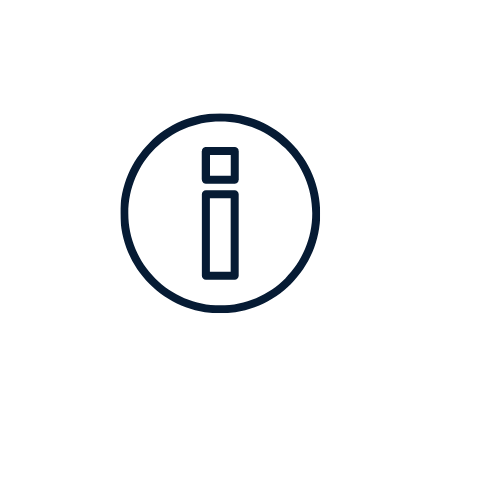 This icon appears throughout the form. It indicates information to help you complete the form.Remove this cover sheet and keep it for future reference – it contains useful information.These are the details of the person who made the application. You can find this information on the general protections application Form F8C and correspondence from the Commission.These are the details of the person who made the application. You can find this information on the general protections application Form F8C and correspondence from the Commission.These are the details of the person who made the application. You can find this information on the general protections application Form F8C and correspondence from the Commission.NameNameCommission matter numberCommission matter numberThese are the details of the person or organisation responding to the application.These are the details of the person or organisation responding to the application.These are the details of the person or organisation responding to the application.These are the details of the person or organisation responding to the application.These are the details of the person or organisation responding to the application.Legal name of RespondentLegal name of RespondentRespondent’s ACN/ABN (if a company)Respondent’s ACN/ABN (if a company)Respondent’s trading name or registered business nameRespondent’s trading name or registered business nameName of person we can contactName of person we can contactPostal addressPostal addressSuburbSuburbState or territoryState or territoryPostcodePhone numberPhone numberEmail addressEmail addressWhat industry is the Respondent in?What industry is the Respondent in?If you answer yes, we will contact you before a hearing or conference to see if there is anything we can reasonably do to assist you.A representative is a person or organisation who is representing the Respondent. This might be a lawyer or paid agent, an employer organisation, or a family member or friend. The Respondent does not need to have a representative.These are the details of the person or organisation who is representing the Respondent (if any).These are the details of the person or organisation who is representing the Respondent (if any).These are the details of the person or organisation who is representing the Respondent (if any).These are the details of the person or organisation who is representing the Respondent (if any).These are the details of the person or organisation who is representing the Respondent (if any).Name of personName of personFirm, organisation or companyFirm, organisation or companyPostal addressPostal addressSuburbSuburbState or territoryState or territoryPostcodePhone numberPhone numberEmail addressEmail addressA lawyer is a person who is admitted to the legal profession by a Supreme Court of a State or Territory. A paid agent is an agent who charges or receives a fee to represent you in this case.Jurisdictional objections relate to why an Applicant is not eligible to make an application to the Commission. A jurisdictional objection is not simply that the Respondent thinks that there was not a contravention of the general protections provisions. The Commission’s General Protections Benchbook has more information on jurisdictional objections.  The Commission must conduct a conference to deal with a general protections dispute not involving dismissal only if the parties to the dispute agree. See s.374 of the Fair Work Act 2009. At question 2.1 of the Form F8C, the Applicant set out the outcome that they are seeking.  Using numbered paragraphs, set out the Respondent’s response.At question 3 of the Form F8C, the Applicant set out the alleged actions that led them to apply to the Commission, including which sections of the Fair Work Act 2009 were allegedly contravened by the Respondent and how.Using numbered paragraphs, set out the Respondent’s response to the information that the Applicant has set out at question 3 of the Form F8C.   If the Respondent thinks that there was no contravention of the general protections provisions in Part 3-1 of the Fair Work Act 2009, this can be explained here. You can attach extra pages if there is not enough space.At question 3 of the Form F8C, the Applicant set out the alleged actions that led them to apply to the Commission, including which sections of the Fair Work Act 2009 were allegedly contravened by the Respondent and how.Using numbered paragraphs, set out the Respondent’s response to the information that the Applicant has set out at question 3 of the Form F8C.   If the Respondent thinks that there was no contravention of the general protections provisions in Part 3-1 of the Fair Work Act 2009, this can be explained here. You can attach extra pages if there is not enough space.If you can use an electronic signature, please insert it below beside ‘Signature’. If you do not have an electronic signature, you can type your name beside ‘Signature’.  You will also need to fill in your name again beside ‘Name’ and fill in the date.You can leave the ‘Capacity/Position’ blank if you are the Respondent.  If you are signing on behalf of the Respondent, include your role in the Capacity/Position section.  If you can use an electronic signature, please insert it below beside ‘Signature’. If you do not have an electronic signature, you can type your name beside ‘Signature’.  You will also need to fill in your name again beside ‘Name’ and fill in the date.You can leave the ‘Capacity/Position’ blank if you are the Respondent.  If you are signing on behalf of the Respondent, include your role in the Capacity/Position section.  If you can use an electronic signature, please insert it below beside ‘Signature’. If you do not have an electronic signature, you can type your name beside ‘Signature’.  You will also need to fill in your name again beside ‘Name’ and fill in the date.You can leave the ‘Capacity/Position’ blank if you are the Respondent.  If you are signing on behalf of the Respondent, include your role in the Capacity/Position section.  SignatureSignatureNameNameCapacity/ PositionCapacity/ PositionDateDatePLEASE RETAIN A COPY OF THIS FORM FOR YOUR OWN RECORDSPLEASE RETAIN A COPY OF THIS FORM FOR YOUR OWN RECORDSPLEASE RETAIN A COPY OF THIS FORM FOR YOUR OWN RECORDSPLEASE RETAIN A COPY OF THIS FORM FOR YOUR OWN RECORDS